Zürich	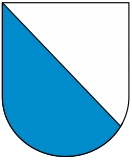 Hauptstadt:	Zürich			Sprachen: DeutschFläche in km2:	1‘729			Einwohner: 1.498 Mio.  Kantonsgrenzen:	Aargau, Schaffhausen, Schwyz, St. Gallen, Thurgau, Zug, 
grenzt an DeutschlandLandschaftscharakter:	Grosser Zürichsee, Hügel (Zürich Oberland), Bäche, Flach- und MittellandWirtschaft:	ABB; Maschinenindustrie, 134‘800 Angestellte, 33.78 Mrd. Umsatz
Migros; Detailhandel, 75‘302 Angestellte, 28.07 Mrd. Umsatz
Swissport; Dienstleistungen, 65‘000 Angestellte, 3.1 Mrd. UmsatzSehenswürdigkeiten:	Zoo Zürich | Hauptbahnhof & Bahnhofstrasse | Primetower | Grossmünster Niederdorf |  Fraumünster 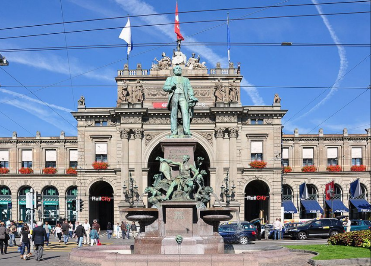 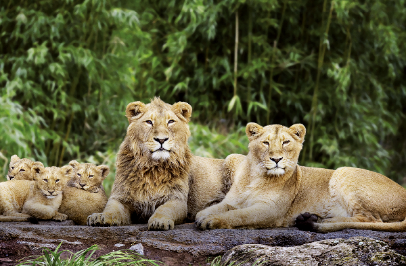 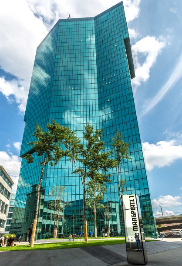 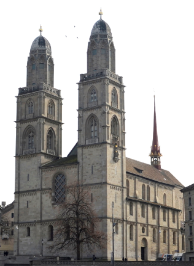 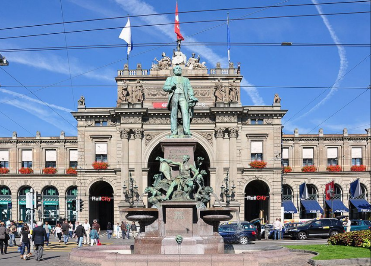 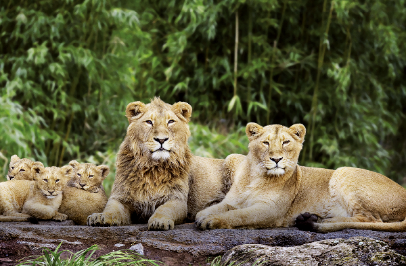 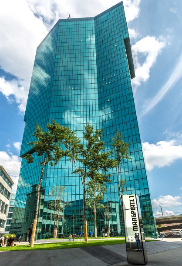 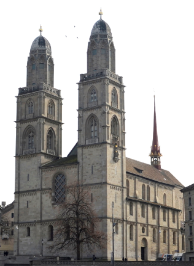 